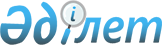 Б.Ә. Қасымбеков туралыҚазақстан Республикасы Үкіметінің 2010 жылғы 17 тамыздағы № 819 Қаулысы

      Қазақстан Республикасының Үкіметі ҚАУЛЫ ЕТЕДІ:

      Бақтыбай Әшімбекұлы Қасымбеков Қазақстан Республикасының Білім және ғылым вице-министрі болып тағайындалсын.      Қазақстан Республикасының

      Премьер-Министрі                                К. Мәсімов
					© 2012. Қазақстан Республикасы Әділет министрлігінің «Қазақстан Республикасының Заңнама және құқықтық ақпарат институты» ШЖҚ РМК
				